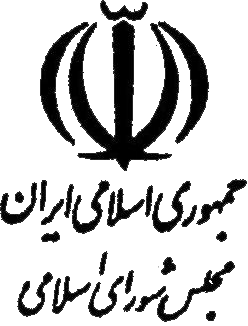 يك‌شوريطرح الغاء برخي قوانين از تاريخ 1/1/1310 تا 29/12/1328كميسيون‌هاي ارجاعياصلي‌:فرعي‌:معاونت قوانيناداره‌كل تدوين قوانينباسمه‌تعاليرياست محترم مجلس شوراي اسلامياحتراماً طرح ذيل كه به امضاي 19 نفر از نمايندگان رسيده است، جهت طي مراحل قانوني تقديم مي‌گردد.مقدمه (دلايل توجيهي):در مدت نزديك به يكصد و ده سال قانونگذاري ايران، قوانين زيادي در موضوعات مختلف به تصويب رسيده است كه در حال حاضر بخشي از قوانين مذكور لغو و بخشي ديگر معتبر باقي مانده‌اند.اگر به رقم فوق به تعداد چندين برابر مصوبات مراجع اجرايي را اضافه كنيم، حجم وسيعي بدست خواهد آمد كه اجراي آنها بدون تفكيك قوانين معتبر از غير معتبر، كار مأمورين اجرا و عموم مردم را با چالش روبه‌رو و اي بسا قوانين غيرمعتبر اجرا و قوانين معتبر معطل بمانند.در شرايط مذكور نه تنها دسترسي به قوانين معتبر سخت مي‌گردد، بلكه باعث مي‌شود هر كس تفسير و تعبير متفاوتي از قوانين با موضوع واحد داشته باشد. به اين ترتيب اجراي قوانين و مقررات با چالش جدي روبه‌رو، اجرا و احقاق حقوق مردم يا دستگاه‌هاي حكومتي با اشكال جدي مواجه مي‌شود.با اين توضيح اهميت و ضرورت تنقيح قوانين يعني زدودن و حذف قوانين غيرمعتبر و ارائه قوانين معتبر كه امري تخصصي بوده و تحقق آن مستلزم صرف زمان و انرژي زيادي است، در جهت فراهم‌سازي مقدمات و زمينه‌هاي توسعه نظام حقوقي كشور، مشخص مي‌شود.لكن با توجه به حجم انبوه قوانين مصوب كشور از سال 1285 هـ.ش تاكنون، امر تخصصي تنقيح قوانين، بسيار پيچيده و زمان‌بر خواهد بود. اين شرايط معاونت قوانين مجلس شوراي اسلامي را كه به موجب ماده (1) و (3)  قانون تنقيح قوانين و مقررات كشور مصوب 18/12/1389 متولي امر تنقيح قوانين كشور است، بر آن داشت كه در جهت تسهيل و تسريع كار تنقيح قوانين «حذف قوانين غيرضروري» را در دستور كار خود قرار دهد. بدين ترتيب در راستاي تسهيل و تسريع امر تنقيح قوانين و فراهم نمودن بستر مناسب‌تر جهت اقدامات تخصصي تنقيح قوانين، مي‌توان بدواً و با تصويب مجلس شوراي اسلامي برخي قوانين و مصوبات غيرضروري را كه تا كنون نسخ صريح نشده‌اند، از مجموعه قوانيني كه لازم است مورد بحث و بررسي تخصصي تنقيحي قرارگيرند، حذف كرده و بي‌اعتباري آنها را اعلام نمود. در بررسي قوانين و مصوبات مجلس، با هدف مذكور وضعيت‌هاي مختلفي براي قوانين و مصوبات مربوطه در نظر گرفته و متناسب با آن اقدام مي‌شود، كه ذيلاً به آنها اشاره مي‌شود:1) قوانين و مصوباتي كه به موجب قوانين مؤخر بعدي نسخ صريح شده‌اند و لذا ترديدي در بي‌اعتباري آنها وجود ندارد، در اين مرحله نياز به اقدامي ندارد و صرفاً احصاء شده‌اند تا در صورت عدم انتشار در روزنامه رسمي، اقدام لازم صورت گيرد.2) قوانين و مصوباتي كه براي يك مدت مشخص تصويب شده‌اند (مدت‌دار هستند) و مدت زمان و تاريخ پايان اعتبار آنها دقيقاً مشخص است، با انقضاء مدت خود، غيرمعتبر مي‌باشند و نيازي به نسخ صريح مجدد آنها نيست، زيرا مقنن يكبار ارادة خود مبني بر اعتبار آنها براي مدت مشخص را اعلام كرده است، لذا در اين فرآيند صرفاً احصاء و از دايره قوانين و مصوبات معتبر خارج شده‌اند كه در صورت لزوم جهت انتشار به روزنامه رسمي ارسال مي‌شوند.3) قوانين و مصوباتي كه براي يك مدت و دورة خاص تصويب شده‌اند (مدت‌دار مي‌باشند)، لكن پايان اعتبار آنها منوط به موضوع يا امر ديگري شده است و تاريخ پايان اعتبار آنها به طور دقيق مشخص نيست، با تحقق موضوع يا امر مورد نظر و شرايط مذكور در قانون و مصوبه، غيرمعتبر تلقي مي‌شوند. بسياري قوانين و مصوبات‌ِ از اين نوع، مصوب اوايل دوره قانونگذاري مي‌باشند و در حال حاضر عملاً كاربردي ندارند، اما جهت بستن راه هر خدشه‌اي به بي‌اعتباري اين قوانين، در اين مرحله نسخ صريح آنها پيشنهاد مي‌شود.4) برخي قوانين و مصوبات هستند كه براي موردي خاص وضع شده‌اند و با اجراي حكم مورد نظرِ مقنن، غيرمعتبر مي‌شوند. در اينجا نيز جهت پرهيز از هر خدشه‌اي، نسخ صريح آنها پيشنهاد مي‌شود.5) دسته‌اي از قوانين و مصوبات مجلس نيز موضوعاً منتفي هستند و با توجه به فقدان موضوع، غيرمعتبر مي‌باشند. در اينجا نيز براي حصول اطمينان، نسخ صريح آن‌ها پيشنهاد مي‌شود. 6) گروه ديگري از قوانين و مصوبات مجلس شوراي اسلامي، بر حسب ظاهر معتبر هستند، لكن با تصويب قوانين مشابه يا كاملتر بعدي، غيرضروري مي‌باشند. لذا در خصوص اين قوانين بدون ورود به مباحث اصولي و قواعد تنقيح قوانين، مي‌توان پيشنهاد نسخ صريح آنها را اعلام نمود.7) در خصوص قوانيني كه بر حسب ظاهر معتبر فرض مي‌شوند ولي امكان اينكه آنها را در زمره قوانين بند فوق (غيرضروري) بدانيم نيست، در اين مرحله اقدامي نخواهد شد و به عبارتي ديگر فعلاً معتبر فرض مي‌شوند تا در فرآيند تنقيح قوانين بر اساس اصول و قواعد تنقيحي، وضعيت اعتبار آنها در كارگروه‌هاي مربوطه مورد بررسي قرار گيرند و سپس در صورت احراز نسخ ضمني، توسط مجلس شوراي اسلامي صراحتاً نسخ شوند.8) قوانيني كه از نوع معاهدات بين‌المللي هستند و يا موضوع آنها عضويت در سازمان‌ها و... بين‌المللي است، در صورتي‌كه به موجب قوانين مشابه بعدي نسخ صريح شده باشند و يا در متن آنها مدت اعتبار مشخص شده باشد، به ترتيب در فهرست‌هاي بند (1) و(2) آمده‌اند. در غير اينصورت با توجه به اينكه ماهيت معاهدات بين‌المللي از نوع قرارداد است و عموماً شرايط فسخ آنها در معاهدات مشخص شده است و نيز با توجه به قواعد حقوق بين‌الملل و اهميت موضوع روابط بين‌الملل، لازم است كه براي تعيين وضعيت اعتبار اين قوانين از وزارت امور خارجه استعلام گردد و در صورت وقوع فسخ، بي‌اعتباري آنها اعلام شود. لذا در اين مرحله در خصوص اين نوع قوانين هم اقدامي صورت نمي‌گيرد.9) قوانيني كه در صلاحيت مجلس خبرگان قانون اساسي است، بعلت عدم صلاحيت مجلس شوراي اسلامي، اقدامي ندارند. در خصوص تصميمات قانوني، علي‌رغم اينكه قانون محسوب نمي‌شوند، اما به جهت پرهيز از شبهه در وضعيت آنها و شفاف سازي هر چه بيشتر، حسب مورد اقدام و منتفي بودن آنها اعلام مي‌شود.طرح حاضر به‌عنوان دومين طرح و پيرو طرح قبلي با عنوان «طرح الغاء برخي قوانين از تاريخ 18/6/1285 تا 30/12/1309»، در نتيجة بررسي 1033 فقره قانون و مصوبات مجلس از ابتداي سال 1310 تا تاريخ 29/12/1328 (حدود 18 سال) مي‌باشد.در اين ميان تعداد 121 فقره قانون نسخ صريح شده‌اند. تعداد 237 فقره قانون مدت منقضي مي‌باشند. تعداد 538 فقره قانون از مصاديق بندهاي (3)، (4)، (5) و (6) تشخيص داده شده‌اند و لذا اعلام نسخ صريح و بي‌اعتباري آنها در اين طرح پيش‌بيني شده است. (پيوست)تعداد 82 فقره قانون به طور كلي و بخشي از تعداد 11 فقره قانون، فعلاً معتبر فرض مي‌شوند تا طي بررسي اصولي تنقيح قوانين، وضعيت اعتبار آنها مشخص شود و احتمالاً نسخ ضمني بعضي از آنها احراز و سپس توسط مجلس شوراي اسلامي صراحتاً نسخ شود.تعداد 53 فقره قانون مربوط به معاهدات بين‌المللي يا عضويت در سازمان‌هاي بين‌المللي است كه مدت اعتبار مشخص نداشته و يا صراحتاً لغو نشده است. اين موارد نيز تا تعيين تكليف نهايي فعلاً معتبر فرض مي‌شوند. اعلام نظر در خصوص اعتبار تعداد 2 فقره قانون خارج از حدود صلاحيت مجلس است. با بررسي هريك از اين قوانين و مصوبات، موضوع كلي آنها، مبتني بر كدهاي مصوب شوراي راهبردي تنقيح قوانين تعيين شده است. اين مسأله كه مقدمه‌اي در اجراي جزء (1) از بند (1) ماده (3) قانون تدوين و تنقيح مقررات كشور مصوب 1389 محسوب مي‌شود، به امر تدوين و تنظيم كدها كمك مي‌نمايد.هريك از قوانين و حتي مواد عموماً به چندين موضوع مرتبط اند. اما در تهيه و تدوين قانون جامع هر ماده قانوني بايد در يك قانون جامع (كد) قرار گرفته و نهايتاً به ساير كدهاي مربوط، مرتبط شوند. لذا در اين مرحله تلاش شده است در سطح هر قانون، موضوع كلي و غالب آن (حتي‌المقدور يك موضوع) مشخص شود.نظر به موارد فوق‌الذكر و در جهت اجراي سياست‌هاي كلي اقتصاد مقاومتي ابلاغي مقام معظم رهبري و براي تسهيل و تسريع امر تنقيح قوانين، به خصوص قوانين حوزه اقتصادي كه حجم زيادي از قوانين را شامل مي‌شوند و باتوجه به مواد (1) و (3) قانون تدوين و تنقيح قوانين و مقررات كشور مصوب 25/3/1389، كه معاونت قوانين را عهده‌دار تنقيح قوانين كشور و وظايف مقرره نموده است، به پيوست طرح قانوني پيشنهادي اين معاونت با رويكرد موضوعي و باعنوان «طرح الغاء برخي قوانين از تاريخ 1/1/1310 تا 29/12/1328»، جهت طي كردن مراحل قانوني، به مجلس محترم تقديم مي‌گردد.مصري- كوليوند- فرهنگي- بدري- ميرزاده- فرمند- تجري- جاسمي- موسوي‌لارگاني- عليرضا سليمي- اميري- نيكزادي‌پناه- عباسي- حسيني‌كيا- عليرضا ابراهيمي- خسته‌بند- حسين‌زاده بحريني- منصوري- صفريعنوان طرح:الغاء برخي قوانين از تاريخ 1/1/1310 تا 29/12/1328ماده‌واحده- به موجب اين قانون، قوانين و تصميمات قانوني به شرح پيوست لغو مي‌گردد.پيوستهيأت‌رئيسه محترم مجلس شوراي اسلامياحتراماً، در اجراي آيين‌نامه داخلي مجلس شوراي اسلامي و ماده (4) قانون تدوين و تنقيح قوانين و مقررات كشور مصوب 25/3/1389 نظر معاونت قوانين در مورد طرح الغاء برخي قوانين از تاريخ 1/1/1310 تا 29/12/1328 
تقديم مي‌گردد.معاون قوانيننظر اداره‌كل تدوين قوانينمعاون محترم قوانيناحتراماً در اجراي بندهاي (2) و (4) ماده (4) قانون تدوين و تنقيح قوانين و مقررات كشور مصوب 25/3/1389 نظر اين اداره‌كل به شرح زير تقديم مي‌گردد:1- سابقه تقديم:ماده 134 -  قبلاً تقديم نگرديده است-  قبلاً در جلسه علني شماره         مورخ            تقديم و در تاريخ              در  مجلس/  كميسيون  (موضوع اصل 85 قانون اساسي) رد شده و اينك: با تغيير اساسي پيش از انقضاء شش ماه  با انقضاء شش ماه     مجدداً قابل پيشنهاد به مجلس2- در اجراي بند (2) ماده (4) قانون تدوين و تنقيح قوانين و مقررات كشور: در طرح تقديمي آيين‌نگارش قانوني و ويرايش ادبي3- از نظر آيين‌نامه داخلي مجلس (شكلي):الف- ماده 131-اول- حداقل امضاء لازم (15 نفر)   دوم- موضوع و عنوان مشخصسوم- دلايل لزوم تهيه و پيشنهاد در مقدمه        چهارم- موادي متناسب با اصل موضوع و عنوان     ب- ماده 142- طرح تقديمي داراي	           است و پيشنهاد آن به عنوان                       مواجه با ايراد4- در اجراي بند(4) ماده(4) قانون تدوين و تنقيح قوانين و مقررات كشور مصوب 25/3/1389:اول: از نظر قانون اساسي؛	طرح تقديمي با قانون اساسي بطوركلي مغايرتدوم: از نظر سياست‌هاي كلي نظام و سند چشم‌انداز؛	طرح تقديمي با سياست‌هاي كلي نظام و سند چشم‌انداز مغايرت   سوم: از نظر قانون برنامه؛	طرح تقديمي با قانون برنامه مغايرتچهارم: از نظر آيين‌نامه داخلي مجلس (ماهوي)؛	الف- طرح تقديمي با قانون آيين‌نامه داخلي مجلس مغايرت 	ب- ماده 144- رعايت اصل هفتاد و پنجم قانون اساسي	ج- ماده 185- موجب اصلاح يا تغيير برنامه مصوب                    و نياز به          رأي نمايندگان             تعداد ....... برگ اظهارنظر به ضميمه تقديم مي‌شود.مديركل تدوين قوانين___________________________________________________5- طرح تقديمي از حيث پيشگيري از وقوع جرم با بند(5) اصل(156) قانون اساسي مغايرتمعاونت اجتماعي و پيشگيري از وقوع جرم قوه قضائيهنظر اداره‌كل اسناد و تنقيح قوانينمعاون محترم قوانيناحتراماً در اجراي بندهاي (1) و (3)  ماده (4) قانون تدوين و تنقيح قوانين و مقررات كشور مصوب 25/3/1389 نظر اين اداره‌كل به شرح زير تقديم مي‌گردد:در اجراي بند (1):                    الف- درخصوص طرح تقديمي قوانين متعارض ب- درخصوص طرح تقديمي قوانين مرتبط در اجراي بند (3): با عنايت به بررسي‌هاي به عمل آمده قانونگذاري در اين موضوع                                                                                     مديركل اسناد و تنقيح قوانيندوره دهم ـ سال اولشماره چاپ              46تاريخ چاپ 26/4/1395شماره ثبت               39سوابق به دليل حجم زياد به‌صورت الكترونيكي توزيع مي‌گردد.قانون اجازه اجراي لوايح قانوني پيشنهادي وزارت عدليه پس از تصويب كميسيون پارلماني قوانين عدليه مصوب 1310/01/24قانون پنج ميليون و دويست و پنجاه هزار تومان اعتبار بابت مخارج تكميل راه آهن جنوب و كليه مصارف مربوطه به راه‌آهن شمال مصوب 1310/01/31قانون اجازه واگذاري باغ و قنات دوشان تپه به ملكيت موسسه شير و خورشيد سرخ مصوب 1310/01/31قانون متمم قانون ماليات خالصجات انتقالي مصوب 1310/02/05قانون راجع به مخارج تعمير و كرايه محل محبس‌ها و توقيفگاه ها مصوب 1310/02/14قانون اجازه پرداخت ششصد و شصت تومان جهت كرايه محل دوائر صحيه و مباشرت اداره نظميه مصوب 1310/02/14قانون راجع به تخفيف قيمت باندرل ترياك مصوب 1310/02/14قانون برقراري شصت تومان شهريه درباره ورثه ميرزا ابوالحسن خان خانلري مصوب 1310/02/19قانون راجع به مخارج ملبوس و لوازم ضروري توقيف هاي نظميه و مخارج فوق العاده مامورين اعزامي بقصبه بوكان مصوب 1310/02/23قانون هيات منصفه مصوب 1310/02/29نظامنامه قانون راجع به تخفيف قيمت باندرول ترياك مصوب 1310/02/30قانون راجع به تقسيمات وزارت اقتصاد ملي مصوب  1310/03/16قانون اجازه پرداخت مخارج خريد اثاثيه سفارت ايران در رم و مخارج سفر و توقف مستخدمين فني كشتي‌هاي ابتياعي از محل فرع وجوه موجوده در بانكهاي رم مصوب  1310/03/30قانون راجع بواگذاري قلاع و ابنيه كه براي تخت قاپو نمودن الوار در لرستان تهيه شده به ملكيت الوار مصوب  1310/03/30قانون يكصد و سي و پنج هزار تومان اعتبار براي مصارف مربوطه بمميزي و مخارج راجعه بدفع سن مصوب  1310/04/06قانون تعيين تكليف مال التجارهاي وارده تا آخر خرداد ماه 1310 و مال التجار هاي موجوده در گمرك خانه‌هاي ايران مصوب  1310/04/06قانون اجازه خروج نقره مسكوك سالم از ايران مصوب  1310/04/13قانون متمم قانون مرور زمان اموال منقوله مصوب  1310/04/13تصميم قانوني راجع بتجديد نظر در ماده 15 نظامنامه قانون اجازه نامه طبابت مصوب  1310/04/20قانون تفسير ماده اول قانون متمم قانون مميزي مصوب 1310/04/20قانون اجازه پرداخت شش تومان شهريه درباره حيدر اعمي مصوب 1310/04/20قانون چهل هزار و يكصد و بيست تومان اعتبار براي چهار فقره احتياجات اضافي سال 1310 اداره نظميه مصوب 1310/05/03قانون اجازه پرداخت مخارج ضروري وزارتخانه ها و ادارات دولتي از محل مازاد عايدات سال 1309 مملكتي مصوب  1310/05/17قانون اجازه پرداخت مازاد عايدات 1309 مملكتي براي پرداخت مخارج 1310 بعنوان مساعده مصوب  1310/05/17قانون اجازه تمديد مدت تعهد صدور نسبت به اجناسي كه در موعد قانوني براي صدور مهيا نشده اند مصوب  1310/05/17قانون راجع به بودجه سال 1310 وزارت اقتصاد ملي و ادارات تجارت و صناعت و فلاحت مصوب  1310/05/31قانون راجع به اداره نمودن امور مالي و محاسباتي معدن مصوب  1310/06/07قانون اعتبار ساختمان ده محبس در ولايات و تفاوت قيمت ملبوس اداره نظميه در سال 1310 مصوب  1310/06/30قانون راجع به اعتبارات اضافي سنوات 1305 الي آذر 1309 اداره راه آهن و كشتي راني آذربايجان مصوب  1310/07/06قانون اجازه معافيت مصالح و مواد شيميائي جهت دفع ملخ وارده در سال 1309 از حقوق گمركي و ساير عوارض و ماليات ها مصوب  1310/07/06قانون راجع به مستغلات انتقالي مصوب  1310/07/06قانون مجازات متخلفين از قانون انحصار تجارت مصوب  1310/07/10قانون پنج هزار تومان اعتبار بابت مطالبات سال 1309 اعضاء هيات تفتيشيه مملكتي مصوب  1310/07/11قانون راجع به جواز ورود سرمايه هاي خارجي به صورت ماشين آلات مصوب  1310/07/11قانون پانزده هزار تومان اعتبار اضافي براي جلوگيري از امراض ساريه مصوب  1310/07/15قانون اعتبار اضافي بابت چند فقره مخارج ضروري از محل اعتبار تاسيسات اقتصادي منظوره در بودجه 1310 مصوب  1310/07/25قانون راجع به اعتبار قيمت و مصارف مربوطه به كشتي هاي ابتياعي از ايطاليا مصوب  1310/07/25قانون اجازه اجراي لوايح پيشنهادي وزارت عدليه پس از تصويب كميسيون قوانين عدليه مصوب  1310/08/02قانون سه مليون و پانصد هزار تومان اعتبار اضافي براي خريد مصالح و مخارج ساختمان راه آهن مصوب  1310/08/02قانون اجازه استقراض بيست و پنج هزار تومان براي ساختمان محل مخصوص احصائيه و سجل احوال مصوب  1310/09/04قانون اجازه واگذاري چهار دستگاه ماشين دستي پشم ريسي موجوده در اداره صناعت به بلديه تهران مصوب  1310/09/04قانون اجازه استقراض بيست و پنج هزار تومان جهت تأسيس چراغ برق ادارات دولتي مصوب  1310/09/11قانون بيست و نه هزار تومان اعتبار براي جلوگيري از امراض ساريه و مخارج اضافي ديگر مصوب  1310/09/23قانون راجع به جواز ورود اجناس وارده تا آخر مهرماه 1310 و موجوده در گمركات و صدور فيروزه مصوب  1310/09/23قانون صلاحيت ديوان جزاء عمال دولت مصوب 1310/09/23تصحيح قانون صلاحيت ديوان جزاي عمال دولت مصوب 1310/09/26قانون اجازه پرداخت قسمتي از ديون معوقه و تعهدات سنوات ماضيه از محل اعتبار منظوره در بودجه 1310 مصوب 1310/09/28قانون تعيين طرز پرداخت قسمتي از حقوق مستخدمين خارجي كه به پهلوي منظور گرديده مصوب  1310/09/28قانون ده هزار تومان اعتبار براي رفع نواقص مؤسسه دفع آفات حيواني مصوب  1310/10/07قانون اعطاي اعتبار براي تهيه قسمتي از لوازم دفتري و مطبوعات سال 1311 مصوب  1310/10/14قانون راجع به بقاياي مالياتي مصوب  1310/10/14قانون اجازه استقراض يك ميليون تومان به وزارت پست و تلگراف براي خريد سهام شركت كل تلفن مصوب  1310/10/18قانون راجع به كسر اعتبارات بودجه 1310 اداره كل تجارت مصوب  1310/11/02قانون اجازه واگذاري مزرعه برنجزار واقعه در قصبه ني ريز به بلديه همان محل مصوب  1310/11/05قانون سه هزار تومان اعتبار براي تأمين كسر اعتبارات سال 1310 دولت مصوب  1310/11/05قانون اجازه خريد كاميون جهت محبس مركزي مصوب  1310/11/12قانون اصلاح قسمتي از قانون استخدام افراد و رديف افراد و مستخدمين جزء تشكيلات نظميه مصوب  1310/11/12قانون راجع به آزادي معامله و نرخ اسعار خارجي مصوب  1310/11/24قانون اعتبار هفتاد و پنج هزار پهلوي براي تتمه قيمت و مخارج حمل كشتي هاي دولتي مصوب  1310/11/28قانون اصلاح بودجه سال 1310 اداره كل فلاحت مصوب  1310/12/05مواد راجع به ديوان جزاي عمال دولت مصوب  1310/12/10قانون اجازه مصرف عوائد خالص قريه كرج به مخارج عمران و آبادي قريه مزبوره مصوب  1310/12/15قانون راجع به مخارج و عوائد حاصله از انحصار خريد و ورود و فروش قند و شكر و كبريت مصوب  1310/12/19قانون اجازه استقراض دو ميليون تومان از بانك ملي براي قيمت ماشين آلات و ساير مخارج مربوطه به كارخانه قند سازي كرج مصوب  1310/12/22قانون اجازه پرداخت يك ميليون و پانصد هزار ليره كسر اعتبار تهيه مهمات قشوني مصوب  1310/12/26قانون اصلاح ماده 47 قانون استخدام كشوري مصوب  1310/12/26قانون هفتاد و دو ميليون و پانصد هزار ريال اعتبار براي مخارج مربوط به راه آهن در سال 1311 مصوب  1310/12/28قانون اجازه اجراي لوايح پيشنهادي وزارت عدليه پس از تصويب كميسيون پارلماني قوانين عدليه مصوب  1311/01/30قانون اجازه معافيت ادوات و مصالح دفع ملخ از حقوق و عوارض گمركي و ساير مالياتها مصوب  1311/02/06قانون اجازه انتخاب محصلين ايراني امريكا جزو صدي بيست محصلين اعزامي مصوب 1311/02/10قانون راجع به تامين مدعي‌به از طرف مدعي‌العموم ديوان جزاي عمال دولت مصوب 1311/02/15قانون بازخريد مستمريات مصوب 1311/02/18قانون راجع به قاچاق عوارض بلدي مصوب 1311/02/20قانون راجع به دعاوي بين اشخاص و اداره اوقاف مصوب 1311/02/20قانون آزادي ورود و صدور مرواريد و معافيت آن از پرداخت حقوق و عوارض مصوب 1311/02/22قانون اجازه تبديل علاقه آب و خاكي آقاي قوام در شيراز با رقبات خالصه دولت در نقاط ديگر مصوب 1311/03/17قانون اعتبار براي مصارف مربوطه به اصلاحات انبار غله طهران مصوب 1311/03/24قانون اعتبار براي خريد قايق خودرو جهت گمرك بندر پهلوي مصوب 1311/03/31قانون اجازه فروش املاك خالصه واقعه در اطراف پل ذهاب براي ده نشين كردن طوايف آن حدود مصوب 1311/04/14قانون انحصار تجارت (خارجي) مصوب 1311/04/19قانون اعتبار براي استخدام نفرات امنيه جهت اجرائيات مصوب 1311/04/28قانون اعتبار جهت دائر داشتن انبار دولتي غله طهران مصوب 1311/04/28قانون اجازه طبع و تهيه يكصد و بيست و پنج ميليون ريال اسكناس اضافي به عنوان ذخيره مصوب 1311/05/11قانون اجازه پرداخت تعهدات و ديون سنوات قبل وزارت خارجه مصوب 1311/05/11قانون اصلاح ماده هفتم قانون متمم قانون مميزي مصوب 1311/05/11قانون اجازه استقراض سي و پنج ميليون ريال به موسسه انحصار دخانيات براي سرمايه انتفاعي و مصارف مقدماتي مصوب 1311/05/18قانون يكصد و هشتاد هزار ريال اعتبار براي مخارج تبديل املاك علاقه و اشخاص با املاك دولتي مصوب 1311/05/25قانون هشتاد هزار ليره اعتبار اضافي براي مصارف مربوطه به طبع اسكناس و ضرب پول جديد مصوب 1311/05/25قانون راجع به اعتبار انعام وزارت امور خارجه مصوب 1311/06/08قانون اعتبار جهت مرمت عمارات و تكميل اثاثيه سفارت مسكو و قونسولگري هاي خاك شوروي مصوب 1311/06/08تصميم قانوني راجع به آقاي اسمعيل خان قشقايي و ناصرخان قشقايي مصوب 1311/06/08قانون تفريغ بودجه سال يكهزار و سيصد و نه مجلس شوراي ملي مصوب 1311/06/15قانون اجازه پرداخت پنج هزار ريال شهريه به اولاد مرحوم ميرزا حسن خان مستوفي مصوب 1311/06/15قانون شش ميليون و ششصد هزار ريال اعتبار بابت خريد لوازم و مصالح اضافي راه آهن جنوب مصوب 1311/06/22قانون اعتبار اضافي براي تكميل قواي امنيه سر حد سيستان مصوب 1311/06/29قانون اعتبار جهت جنس براي خوزستان و بنادر جنوب و دادن قرض جنسي و اصلاحات بلدي در نقاط مزبوره مصوب 1311/06/29قانون اصلاح استخدام كشوري مصوب 1311/06/29قانون اعتبار اضافي جهت مخارج مربوطه به كارخانه سيمان سازي مصوب 1311/07/05قانون اجازه واگذاري قراء خالصه اطراف كرج به عنوان اجاره به مؤسسه قند سازي كرج مصوب 1311/07/05قانون تمديد اعتبار قانوني پول قران و تعيين تكليف پول هاي نيكل سابق مصوب 1311/07/05قانون رفع اختلافات صنفي مصوب 1311/07/05قانون اعتبار اضافي براي مخارج عمران و تخت قاپو كردن عشاير مصوب 1311/07/12قانون يكصد و پنجاه هزار ريال اعتبار براي امتداد تونلهاي معدن شمشك مصوب 1311/07/12قانون يكصد و سي و پنج هزار پهلوي اعتبار اضافي براي مخارج مربوطه به بحريه مصوب 1311/07/12قانون معافيت قسمتي از وسائط نقليه بلدي و مريضخانه ها شير و خورشيد سرخ از تاديه حق الثبت مصوب 1311/07/12قانون اجازه و پرداخت ديون معوقه اداره احصائيه و سجل احوال مصوب 1311/07/21قانون راجع به مخارج مربوطه به راه آهن زاهدان و لوله آب مير جاوه مصوب 1311/07/21قانون اجازه واگذاري خالصجات واقعه در لرستان به افراد الوار كه ده نشين گردند مصوب 1311/07/28قانون اجازه اجراي لوايح قانوني وزارت عدليه پس از تصويب كميسيون قوانين عدليه مصوب 1311/07/28قانون اجازه معافيت اجناس وارده جهت خوزستان و بنادر جنوب از پرداخت ماليات راه و حقوق و عوارض گمركي مصوب 1311/08/05قانون اجازه پرداخت كسر بودجه 1311 مدارس ايران در بين النهرين مصوب 1311/08/05قانون اعتبار اضافي جهت مصارف مربوطه بدفع آفات حيواني مصوب 1311/08/05قانون اجازه پرداخت ديون و تعهدات اداره تشكيلات نظميه مصوب 1311/08/05قانون راجع بمخارج بيمه و حمل و نصب ماشين آلات معدن شمشك و ساختمان كارخانه مصوب 1311/08/12قانون راجع به مدت قبول مدارك داوطلبان امتحان طبابت مجاز در سال 1311 مصوب 1311/08/12قانون اجازه معافيت اجناس دخانيه وارده جهت مصرف شخصي نمايندگان سياسي خارجه در پرداخت حقوق انحصار مصوب 1311/08/12قانون راجع به بقاياي جرائم قاچاق ترياك مصوب 1311/08/19قانون ده ميليون ريال اعتبار اضافي جهت ادامه عمليات ساختمان راه آهن جنوب و تكميل قسمت هاي موجوده مصوب 1311/08/26قانون اجازه پرداخت كسر اعتبار بودجه سال 1310 مدارس دولتي ايران در قفقاز مصوب 1311/08/26قانون اجازه پرداخت تعهدات معوقه منظوره در بودجه 1311 وزارت پست و تلگراف مصوب 1311/08/26قانون راجع به مخارج تعميرات محبس ها و توقيفگاهها مصوب 1311/08/26قانون اجازه پرداخت تعهدات منظوره در بودجه سال 1311 صحيه كل مملكتي مصوب 1311/09/03قانون تكميل قانون اجازه فروش اراضي و ابنيه دولتي واقعه در شهرها مصوب 1311/09/03قانون اعتبار اضافي براي تكميل ساختمان راه شمشك مصوب 1311/09/10قانون اجازه پرداخت تفاوت قيمت جنس قشون مركز تا راس خرمن 1312 مصوب 1311/09/20قانون اعتبار اضافي براي تكميل مميزي مصوب 1311/09/24قانون اصلاح ماده اول قانون متمم قانون مميزي مصوب 1311/10/04قانون اجازه واگذاري مراتع و اراضي دولتي واقعه در آذربايجان به خوانين و افراد شاهسون مصوب 1311/10/07قانون راجع به فرع وجوه بدهي مديونين بانك ايران مصوب 1311/10/07قانون 19 ميليون و يكصد هزار ريال اعتبار اضافي براي عمليات ساختماني و مخارج مربوطه به راه آهن شمال مصوب 1311/10/11قانون تفريغ بودجه سنه مالي يكهزار و سيصد و دو مملكتي مصوب 1311/10/11قانون راجع به مخارج تحصيل 90 نفر محصلين فنون علمي و عملي مربوط به راه آهن مصوب 1311/10/11قانون اجازه پرداخت سه فقره تعهدات منظوره در بودجه سال 1311 اداره كل فلاحت مصوب 1311/10/13قانون اجازه پرداخت تعهدات معوقه مربوطه بحق العبور مراسلات و امانات پستي و حق اشتراك دفتر برن مصوب 1311/10/13قانون اجازه پرداخت مخارج مربوطه به سيم كشي از شيراز به تل خسروي مصوب 1311/10/13قانون تفريغ بودجه سال 1310 شمسي مجلس شوراي ملي مصوب 1311/10/20قانون يكصد هزار ريال اعتبار اضافي براي مخارج بذر جهت الوار لرستان مصوب 1311/10/24قانون راجع به مدت خدمت مجاني مستخدمين دون رتبه وزارت داخله مصوب 1311/10/24تصميم جلسه 30 فروردين ماه 1312 راجع به كابينه آقاي هدايت مصوب 30/01/1312قانون اجازه پرداخت سي ميليون ريال بابت مخارج دو ماهه فروردين و ارديبهشت 1312 راه آهن و سيمان‌سازي مصوب 1312/02/15تصميم قانوني راجع به تعقيب جزائي آقاي حاج ميرزا حبيب الله امين مصوب 1312/02/31قانون يكصد و هفتاد و پنج ميليون ريال براي مخارج مربوطه به راه آهن در سال 1312 مصوب 1312/03/18قانون واگذاري خريد و فروش شوره محل احتياج دولت به اداره كل صناعت و فلاحت مصوب 1312/03/18قانون سه ميليون ريال اعتبار براي مصارف ساختماني بندر ده نو  مصوب 1312/03/27قانون اجازه اجراي لوايح قانوني پيشنهادي وزارت عدليه پس از تصويب كميسيون قوانين عدليه مصوب 1312/04/04قانون سيصد هزار ريال اعتبار اضافي براي مخارج عمران و تخته قاپو كردن عشاير مصوب 1312/04/11قانون اجازه فروش قسمتي از منسوجات ممنوعه در خارج از مراكز فروش دولتي مصوب 1312/04/11قانون راجع به سهام و مخارج كارخانه قند سازي كرج مصوب 1312/04/25قانون سيصد و شصت هزار ليره اعتبار اضافي جهته خريد شش كارخانه قند سازي و مخارج مربوط به آن مصوب 1312/05/08قانون راجع به بدهي واردين به مهمانخانه و پانسيون ها مصوب 1312/06/01قانون ده مليون اعتبار براي مصارف ساختماني طرق در سال 1312 مصوب 1312/06/08قانون راجع به اعتبار منظوره جهت كتاب خانه تبريز مصوب 1312/06/15قانون اصلاح قانون تذكره مصوب 1312/06/15تصميم جلسه 26 شهريور ماه 1312 راجع به كابينه آقاي فروغي مصوب 1312/06/26قانون اجازه استقراض براي ساختمان عمارت جديد بانك ملي و اجازه فروش آن به بانك مزبور مصوب 1312/07/02قانون راجع به محصلين كلاس قضائي و ثبت اسناد مصوب 1312/07/02قانون پانصد هزار ريال اعتبار اضافي براي ساختمان راه شمشك مصوب 1312/07/09قانون راجع به عوايد بهره برداري راه آهن مصوب 1312/07/09قانون اجازه انعقاد قراردادهاي ساختماني به وزارت طرق مصوب 1312/07/09قانون اجازه قرضه بلديه هاي ولايات براي تامين ارزاق عمومي مصوب 1312/07/20قانون اجازه اجراي لوايح قانوني پيشنهادي وزارت عدليه مصوب 1312/07/23قانون چهار هزار و دويست پهلوي اعتبار براي مخارج تكميل ماشين هاي معدن ذغال‌سنگ شمشك مصوب 1312/07/30قانون راجع به رتبه محصلين كلاس امور مالي و حق الكفاله مستخدمين وزارت ماليه مصوب 1312/07/30قانون اعتبار اضافي براي مصارف ساختماني طرق در سال 1312 مصوب 1312/08/18قانون يكصد و پنجاه هزار ليره اعتبار براي خريداري واگون و لكوموتيو راه آهن مصوب 1312/08/18قانون راجع به عايدات و مخارج قسمت‌هاي راه آهن شمال و جنوب و آذربايجان و زاهدان مصوب 1312/08/18قانون اجازه پرداخت تعهدات سال 1311 اداره كل تجارت مصوب 1312/08/29قانون ماليات بر عايدات و حق تمبر مصوب 1312/08/29قانون اجازه پرداخت تعهدات معوقۀ وزارت پست و تلگراف از محل بودجه سال 1312 مصوب 1312/09/01تصميم قانوني راجع بتعقيب جزائي آقايان ميرزا ابراهيم خان قوام - محمد تقي خان اسعد و امير حسينخان ايلخان مصوب 1312/09/19قانون راجع بسند خدمت آقاي حاج مهديقلي خان هدايت مصوب 1312/09/19قانون اجازه پرداخت بقيه قيمت و مخارج تعمير اتومبيل هاي وزارت داخله مصوب 1312/09/19قانون معافيت جهازات متعلق به اداره بندر و اشياء و تداركات وزارت جنگ از عوارض بندري مصوب 1312/10/03قانون اجازه ساختمان عمارات ثبت اسناد و املاك طهران از محل وجوه ماخوذه براي مخارج مقدماتي ثبت مصوب 1312/10/10قانون چهارصد و پنجاه هزار ريال اعتبار اضافي براي كسر مخارج محبوسين مصوب 1312/10/17قانون اجازه پرداخت تعهدات معوقه تشكيلات كل نظميه از محل بودجه سال 1312 مصوب 1312/10/24قانون اصلاح ماده نهم قانون سجل احوال مصوب 1312/11/01قانون راجع به اجراي ماده 40 قانون استخدام كشوري مصوب 1312/11/05قانون راجع به اختلاف صلاحيت بين محاكم عدليه و ديوان محاكمات ماليه مصوب 1312/11/05قانون راجع به حقوق و مخارج ديوان محاسبات در سال 1312 ‌ مصوب 1312/11/08نظامنامه قانون ماليات بر عايدات مصوب 1312/12/02قانون اصلاح ماده اول قانون استخدام افراد نظميه مصوب 1312/12/10قانون اجازه مساعدت به كارخانه هاي داخلي به وسيله اعطاء قرضه مصوب 1312/12/13قانون اصلاح عبارتي ماده 41 قانون تأمين مدعابه مصوب 1312/12/16قانون اجازه تأسيس دانش سراهاي مقدماتي و عالي مصوب 1312/12/19 به استثنای تبصره ماده 1يكصد و هشتاد ميليون ريال اعتبار براي مصارف ساختماني راه‌آهن در سال 1313 مصوب 1312/12/22تفريغ بودجه سال 1311 مجلس شوراي ملي مصوب 1312/12/27قانون اجازه اجراي لوايح قانوني پيشنهادي وزارت عدليه مصوب 1313/01/29قانون تخصيص قسمتي از بقاياي عايدات صدي يك ماليات بر شركتها بمخارج معوقه سال 1311 اطاقهاي تجارت مصوب 1313/02/01قانون راجع به نرخ طلا مصوب 1313/02/01قانون راجع به سواد اسناد سجلي مصوب 1313/02/23قانون راجع به تكميل بيمارستان رازي و خريد زمين براي مريضخانه مصوب 1313/02/27قانون برقراري وظيفه و اجازه پرداخت كمك خرج به رئيس و سه نفر مستخدمين سابق بلژيكي گمركات مصوب 1313/03/03قانون سه ميليون ريال اعتبار براي تعقيب عمليات ساختماني بندر دهنو در سال 1313 مصوب 1313/03/15قانون اعطاي اعتبار براي تكميل ساختمان و خريد لوازم و مخارج مربوطه به كارخانجات مصوب 1313/03/15قانون اجازه استقراض ششصد هزار ريال از بانك ملي براي اصلاح وضعيت رودخانه و پل قم مصوب 1313/03/24قانون تخصيص چهارصد هزار ليره از وجوه ذخيره مملكتي به احتياجات راه آهن و تاسيس دستگاه فانوسها و علائم بحري در سال 1313 مصوب 1313/04/03قانون اصلاح ماده سوم قانون تصديق انحصار وراثت مصوب 1313/04/27نظامنامه قانون اجازه تاسيس دانشسراهاي عالي و مقدماتي مصوب 1313/05/07قانون هفتصد و نود هزار ريال اعتبار براي سه فقره مخارج اضافي مصوب 1313/06/13قانون يك ميليون ريال اعتبار اضافي براي تكميل ساختمان عمارت نظميه مصوب 1313/06/20قانون راجع به طبع اسكناسهاي جديد مصوب 1313/06/20قانون اجازه استقراض براي ساختمان سيل بند شهر تبريز مصوب 1313/06/27قانون اجازه اجراي مواد اصلاح قانون ديوان محاسبات و قانون محاسبات عمومي پس از تصويب كميسيون قوانين ماليه مصوب 1313/06/27قانون پانصد هزار ريال اضافه اعتبار براي مخارج كميسيونهاي سرحدي مصوب 1313/06/27قانون اجازه صدور شلتوك مصوب 1313/06/27قانون راجع به استخدام فارغ التحصيلهاي كلاس قضائي در وزارت داخله مصوب 1313/07/03قانون اصلاح مواد 41 -42 - 45 قانون انتخابات مصوب 1313/07/10قانون تكميل قانون تصديق انحصار وراثت مصوب 1313/09/01نظامنامه كمك خرج مدارس ملي تهران مصوب 1313/09/03قانون الغاء قانون حق الثبت وسايط نقليه و وضع ماليات در نفت و بنزين مصوب 1313/09/15قانون الغاء ماليات ارضي و دواب مصوب 1313/09/24قانون راجع به فارغ التحصيل هاي دبيرستان هاي فلاحتي مصوب 1313/10/03قانون اجازه اجراي لوايح قانوني پيشنهادي وزارت عدليه پس از تصويب كميسيون قوانين عدليه مصوب 1313/10/12تصميم قانوني راجع به تعقيب جزايي آقاي ميرزا جواد خان امامي مصوب 1313/10/20قانون تفريغ بودجه يكسال 1312 مجلس شوراي ملي مصوب 1313/12/21تامين اعتبار و اجازه براي ضرب مسكوكات مسي مصوب 1314/01/16قانون اجازه واگذاري اراضي خوزستان به ملكيت اشخاص مصوب 1314/01/16قانون اجازه استقراض دو ميليون ريال از محل عايدات بلديه اصفهان مصوب 1314/01/16قانون راجع به استخدام فارغ التحصيلهاي مدارس متوسطه و مدارس عاليه حقوق و فلاحتي در وزارت داخله و پرداخت حق الكفاله مصوب 1314/01/16نظامنامه اجراي تبصره اول ماده اول قانون اصلاح قانون ماليات برعايدات مصوب 1314/01/17تصميم مجلس شوراي ملي دائر به ابراز رأي اعتماد نسبت به كابينه آقاي فروغي مصوب 1314/03/27قانون اجازه اجراي لوايح قانوني پيشنهادي وزارت عدليه مصوب 1314/03/27قانون راجع به اعتبار ساختمانهاي مدرسه كرج و عمارات حكومتي مازندران و گرگان مصوب 1314/04/08قانون اجازه ضرب مسكوكات مسي مصوب 1314/04/08قانون افزايش سرمايه بانك ملي ايران مصوب 1314/04/17قانون تمديد مهلت تقديم بودجه هاي تفصيلي 1314 مصوب 1314/04/29قانون تبديل ميزان اعتبار مخارج اسعاري وزارت امور خارجه منظوره ضمن بودجه سال 1314 مملكتي مصوب 1314/04/29قانون اجازه پرداخت دويست هزار ليره جهت مخارج مربوطه به راه آهن مصوب 1314/05/12قانون راجع به عوائد دفتري نمايندگي هاي سياسي دولت شاهنشاهي در خارجه مصوب 1314/06/20قانون اجازه استقراض سيصد و پنجاه هزار ريال ببلديه بندر گز مصوب 1314/06/20قانون اجازه استقراض دو ميليون ريال به بلديه هاي اهواز - شيراز - كرمان و زنجان مصوب 1314/06/20قانون تمديد مدت معينه در ماده سي ام قانون تذكره مصوب 1314/06/20قانون اجازه تنظيم مقرراتي براي ورود بذر و ساير قسمتهاي نباتي از خارجه مصوب 1314/06/25قانون اجازه ضرب ده ميليون ريال مسكوكات مس مصوب 1314/07/13قانون اصلاح قانون ماليات نفت و بنزين مصوب 1314/07/24قانون اجازه استقراض يك ميليون و هشتصد و پنجاه هزار ريال از بانك ملي براي بلديه ها مصوب 1314/08/29قانون اجازه اجراي لوايح قانوني پيشنهادي وزارت عدليه پس از تصويب كميسيون قوانين عدليه مصوب 1314/10/07قانون مجازات متخلفين از تصميمات متخذه در قضيه اختلاف ايطاليا و حبشه مصوب 1314/10/07قانون اصول محاكمات حقوقي و تجاري مصوب 1314/10/28قانون اجازه استقراض چهار ميليون ريال براي بقيه سد سازي تبريز از بانك ملي مصوب 1314/11/12قانون تفريغ بودجه يكساله 1313 مجلس شوراي ملي مصوب 1314/11/26قانون راجع به تقاعد ارتش شاهنشاهي مصوب 1314/11/26قانون الغاء ماده 12 قانون تذكره مصوب 1314/12/05قانون ترفيعات ارتش شاهنشاهي ايران مصوب 1314/12/17تصميم مجلس شوراي ملي دائر به ابراز رأي اعتماد نسبت به كابينه آقاي جم مصوب 1314/9/13تصميم قانوني دائر به سلب مصونيت از آقاي احتشام زاده مصوب 1315/02/13تصميم قانوني دائر به سلب مصونيت از آقاي احتشام زاده مصوب 1315/02/13قانون برقراري وظيفه درباره آقاي دلكرد مستخدم سابق وزارت ماليه مصوب 1315/02/13قانون اجازه لوايح پيشنهادي وزارت عدليه پس از تصويب كميسيون قوانين عدليه مصوب 1315/04/09قانون اجازﮤ استقراض دو مليون ريال از بانك ملي براي شهرداري رشت مصوب 1315/05/11قانون اجازه تنظيم نظامنامه براي طرز وصول عوارض شهرداري مصوب 1315/05/11قانون مشموليت مستخدمين جزء دربار سلطنتي به مقررات فصل چهارم قانون استخدام كشوري مصوب 1315/05/11قانون چهارصد و پنجاه هزار ريال اعتبار اضافي جهة مؤسسۀ پاستور مصوب 1315/06/01متمم نظامنامه هاي كمك خرج محصلين بي بضاعت و مدارس مصوب 1315/06/10قانون اصلاح قانون نظام وظيفه مصوب 1315/07/05قانون اجازه اجراي لوايح قانوني وزارت عدليه پس از تصويب كميسيون قوانين عدليه مصوب 1315/08/07قانون راجع به نشر اسكناس مصوب 1315/08/17قانون تفريغ بودجه يكساله يكهزار و سيصد و چهارده مجلس شوراي ملي مصوب 1315/12/02قانون راجع به متخلفين از اجراي تكاليف مقرره در قانون ثبت احوال مصوب 1315/12/02قانون اصلاح ماده 208 قانون اصول محاكمات جزائي و ماده 57 قانون اصول تشكيلات عدليه مصوب 1315/12/09قانون راجع به مسكوك خرد مصوب 1315/12/09قانون تعيين اعتبار براي خريداري سهام بختياريها در شركت نفت ايران و انگليس مصوب 1315/12/27قانون اجازه اجراي لوايح پيشنهادي وزارت عدليه پس از تصويب كميسيون قوانين عدليه مصوب 1316/01/29قانون اجازه استقراض دو ميليون ريال از بانك ملي براي تكميل ساختمان سد تبريز مصوب 1316/03/20قانون اصلاح ماده 27 قانون گذرنامه مصوب 1316/03/20تصميم راجع به ابراز رأي اعتماد به كابينه آقاي محمود جم مصوب 01/07/1316قانون اجازه تاسيس دو وزارتخانه تجارت و صناعت مصوب 1316/07/08قانون اجازه اجراي لوايح قانوني وزارت عدليه پس از تصويب كميسيون قوانين عدليه مصوب 1316/07/20قانون تشكيلات مركزي وزارت داخله مصوب 1316/08/16قانون تقسيمات كشور و وظايف فرمانداران و بخشداران مصوب 1316/08/16قانون ماليات بر ارث و نقل و انتقالات بلا عوض مصوب 1316/08/25قانون اجازه فروش قسمتي از جواهرات سلطنتي مصوب 1316/08/25قانون سه فقره اعتبار براي خريد كارخانه آهن و لكومتيو و ساختمان سرسره در بندر پهلوي مصوب 1316/09/07نظامنامۀ جرائم متخلفين از مقررات قانون ماليات بر ارث و نقل و انتقالات بلاعوض مصوب 1316/09/25قانون اصلاح قانون تقسيمات كشور و اصلاح قانون راجع به محصلين كلاس اختصاصي وزارت داخله مصوب 1316/10/19قانون انحصار تهيه و خريد و فروش تخم نوغان و پيله به وزارت صناعت مصوب 1316/11/24قانون تفريغ بودجه يكساله 1315 مجلس شوراي ملي مصوب 1316/12/15تصميم قانوني دائر به سلب مصونيت از آقاي اسمعيل عراقي مصوب 1316/12/19قانون خدمت نظام وظيفه عمومي مصوب 1317/03/29قانون اجازه پرداخت يكصد و هفتاد میليون ريال براي هزينه راه آهن در سال 1317 مصوب 1317/04/05قانون اجازه گرفتن ده ميليون ريال وام از بانك ملي براي بهره برداري نوغان مصوب  1317/04/05قانون اصلاح فصل دوم و پنجم قانون ترفيعات ارتش شاهنشاهي مصوب 1317/04/05اصلاح ماده چهارم آئين‌نامه جرائم متخلفين از مقررات ماليات بر ارث و نقل و انتقالات بلاعوض مصوب 1317/04/12تصميم قانوني دائر به سلب مصونيت از آقاي اعتصام‌زاده مصوب 1317/05/16قانون اصلاح مواد اول و دوم قانون اصلاح ماليات نفت و بنزين مصوب 1317/05/16قانون اجازه دريافت 7 ميليون ريال وام از بانك ملي ايران براي تكميل و اتمام ساختمان عمارت وزارت امور خارجه مصوب 1317/07/03آيين‌نامه اصلاح قسمت اخير ماده 6 و ماده 7 آيين‌نامه طرز تقسيم كمك خرج به دانشجويان دانشسراي عالي مصوب 1317/07/03قانون اجازه پرداخت پانصد هزار ليره از اندوخته كشور براي هزينه راه آهن و بندر شاهپور مصوب 1317/07/10آئين نامه طرز وصول عوارض شهرداري و جرائم مستنكفين از پرداخت نامبرده مصوب 1317/07/13قانون اجازه اجراي لوايح پيشنهادي وزارت دادگستري پس از تصويب كميسيون قوانين دادگستري مصوب 1317/07/24قانون تعيين پايه استخدامي فارغ التحصيل هاي دانش سراي مقدماتي و عالي مصوب 1317/08/05قانون تصويب اعطاي صفت ايراني بوالاحضرت فوزيه مصوب 1317/09/08قانون راجع به تعديل مال الاجاره‌ها مصوب 1317/10/01قانون اجازه پرداخت چهار صد و سي هزار ليره بابت هزينه ارزي بنگاه‌هاي صنعتي دولتي مصوب 1317/10/11قانون اجازه خريد لوازم ساختماني و اثاثيه بناي جديد وزارت امور خارجه بدون رعايت مناقصه مصوب 1317/10/11قانون اصلاح پارۀ از مواد قانون اصول محاكمات جزائي و قانون مجازات عمومي مربوطه به مستخدمين دولت مصوب 1317/10/18قانون تأسيس بانك رهني ايران مصوب 1317/10/25قانون سيصد هزار ليره اعتبار اضافي براي هزينه هاي ارزي راه آهن و بندر شاهپور مصوب 1317/11/09قانون سرشماري مصوب 1318/03/10قانون پانصد هزار ريال اعتبار براي ساختمان جديد چاپخانه مجلس مصوب 1318/04/10قانون تفريغ محاسبه فاضل درآمد شش ساله چاپخانه مجلس مصوب 1318/04/21ماده الحاقي به قانون محاكمات ارتش مصوب 1318/04/24قانون تفريغ بودجه يكساله يكهزار و سيصد و شانزده مجلس شوراي ملي مصوب 1318/04/31قانون اصلاح قانون ماليات نفط و بنزين مصوب 1318/06/04قانون دويست و پانزده هزار ريال اعتبار اضافي به كارپردازي مجلس مصوب 1318/06/15قانون اجازه بيست ميليون ريال وام به وزارت كشور براي توسعه كارخانه و شبكه برق شهرداري تهران مصوب 1318/06/25قانون اجازه دو ميليون ريال وام به وزارت كشور براي ساختمان گورستان جديد تهران مصوب 1318/06/25قانون راجع به جلوگيري از احتكار كالاي مورد احتياج مصوب 1318/06/25تصميم راجع به ابراز رأي اعتماد به كابينه آقاي دكتر متين دفتري مصوب 1318/08/20قانون اجازه اجراي لوايح قانوني وزارت دادگستري پس از تصويب كميسيون قوانين دادگستري مصوب 1318/08/27آيين نامه كيفر متخلفين از قوانين و آيين نامه هاي سرشماري مصوب 1318/11/23تصميم قانونی دائر به سلب مصونيت از آقاي علي وكيلي مصوب 1318/12/21قانون راجع به ميزان گردش اسكناس مصوب 1318/12/21قانون تفريغ بودجه سال 1317 مجلس شوراي ملي مصوب 1318/12/26قانون اجازه اجراي لوايح پيشنهادي وزارت دادگستري پس از تصويب كميسيون قوانين دادگستري مصوب 1319/02/15تصميم قانونی دائر به سلب مصونيت از آقاي رضا رفيع نماينده مجلس مصوب 1319/02/22قانون اصلاح قانون ثبت احوال مصوب 1319/02/22تصميم مجلس شوراي ملي دائر به ابراز رأي اعتماد به كابينه آقاي منصور نخست وزير مصوب 1319/04/09قانون اجازه اجراي لوايح پيشنهادي وزارت دادگستري پس از تصويب كميسيون قوانين دادگستري مجلس مصوب 1319/10/15قانون متمم قانون دادرسي و كيفر ارتش مصوب 1319/11/01قانون تفريغ بودجه سال 1318 مجلس شوراي ملي مصوب 1319/12/29قانون راجع به ميزان گردش اسكناس مصوب 1320/03/25قانون اصلاح قانون انحصار بازرگاني خارجي مصوب 1320/04/08قانون اصلاح قانون تعرفه گمركي و ماليات راه مصوب 1320/04/22تصميم قانوني دائر به ابراز رأي اعتماد به كابينه آقاي محمد علي فروغي نخست وزير مصوب 1320/06/06استعفاي اعليحضرت رضا شاه پهلوي و اعلام سلطنت والاحضرت ولايت عهد مصوب 1320/06/25قرائت و امضاء قسم نامه از طرف اعليحضرت همايون محمد رضا شاه شاهنشاه پهلوي و فرمايشات دائر به مصالح كشور مصوب 1320/06/26متن انتقالنامه املاك و دارايي اعليحضرت رضا شاه پهلوي مصوب 1320/06/30تصميم قانوني دائر به تصويب برنامه كابينه آقاي محمد علي فروغي نخست وزير مصوب 1320/07/01قانون اجازه واگذاري رسيدگي بپاره از بزه هاي وارد در صلاحيت دادگاههاي نظامي بدادگاههاي دادگستري مصوب 1320/07/06قانون راجع به عفو و بخشودگي و تخفيف پاره از محكوميتهاي سياسي و عادي مصوب 1320/07/24قانون اجازه افزايش حقوق كارمندان دولت مصوب 1320/08/06تصميم قانوني دائر به تصويب برنامه كابينه آقاي محمد علي فروغي نخست‌وزير مصوب 1320/09/23قانون اجازه توأم شدن سازمان وزارت بازرگاني و پيشه و هنر مصوب 1320/10/28قانون تمديد قانون تعديل اجاره بهاي مستغلات مصوب 1320/11/30تصميم قانوني دائر به ابراز رأي اعتماد به كابينه آقاي محمد علي فروغي نخست وزير مصوب 1320/12/14تصميم قانوني به دائر به تصويب برنامه كابينه آقاي سهيلي نخست وزير مصوب 1320/12/21قانون اجازه پرداخت اصل حقوق افراديكه در وقايع اخير بشهادت رسيده اند بورثه آنان بعنوان وظيفه ماهيانه مصوب 1320/12/28قانون اجازه انتشار هفتصد ميليون ريال اسكناس اضافي براي معاملات خارجي و خريد اجناس انحصاري مصوب 1321/01/11قانون معافيت برنج و گندم و جو و حبوبات وارده از خارجه از حقوق و عوارض گمركي مصوب 1321/01/30قانون اصلاح قسمتي از مقررات قانون انحصار بازرگاني خارجي مصوب 1321/02/20قانون طرز تشكيل دادگاههاي نظامي موقت زمان حكومت نظامي مصوب 1321/02/23قانون اجازه الصاق تمبر بپروانه هاي ورود و صدور كالا و حذف گواهي نامه صدور واردات و صادرات مصوب 1321/03/07قانون راجع به دعاوي اشخاص نسبت به املاك واگذاري مصوب 1321/03/12قانون تفريغ بودجه سال 1319 مجلس شوراي ملي مصوب 1321/03/28تصميم قانوني دائر به ابراز رأي اعتماد به كابينه آقاي احمد قوام نخست وزير مصوب 1321/05/22قانون اجازه انتشار سيصد ميليون ريال اسكناس اضافي مصوب 1321/06/21قانون اجازه انتشار پانصد ميليون ريال اسكناس اضافي مصوب 1321/07/28قانون اجازه تاسيس وزارت خواروبار مصوب 1321/07/30قانون اجازه پانصد ميليون ريال وام به وزارت خواروبار براي خريد گندم و ساير مواد غذايي مصوب 1321/08/10قانون اجازه پرداخت دو ماه حقوق كارمندان دولت به عنوان مساعده مصوب 1321/09/01قانون چهل و سه ميليون ريال اعتبار براي افزايش بهاي چغندر قند مصوب 1321/09/12قانون راجع به جنگلها مصوب 1321/10/17قانون طرز استهلاك دو ماه مساعده پرداختي به كارمندان دولت مصوب 1321/11/01قانون اجازه نقل و انتقال اعتبارات هزينه كارخانه ها و معادن منظور در بودجه كل سال 1321 كشور مصوب 1321/11/01قانون اجازه خريد عمارت تعاوني مصرف واقعه در خيابان فردوسي به وزارت بازرگاني و پيشنه و هنر مصوب 1321/11/11قانون اجازه پرداخت حقوق فارغ التحصيل هاي دانشكده ها و دبيرستانهاي كشاورزي دامپزشكي از صرفه جويي بودجه وزارت كشاورزي مصوب 1321/11/11تصميم قانوني دائر به ابراز رأي اعتماد به كابينه آقاي سهيلي نخست وزير مصوب 02/12/1321قانون اجازه پرداخت تفاوت افزايش دستمزد كارگران چاپخانه مجلس مصوب 1321/12/06اصلاح ماده سوم آئيننامه قانون شهرداري مصوب 1321/12/13قانون اجازه منظور نمودن بهاي دوازده فروند هواپيماي خريداري از باشگاه هواپيمائي كشوري در بودجه سال 1322 وزارت پست و تلگراف مصوب 1321/12/18تصميم قانوني دائر به منع تعقيب آقاي گلشائيان مصوب 1321/12/20قانون يك ميليون و هشتصد هزار ريال اعتبار براي تكميل ساختمان بيمارستان فارابي مصوب 1321/12/20قانون پانصد هزار ريال اعتبار جهت تهيه غذاي مورد مصرف سال 1321 بيمارستانها مصوب 1321/12/20قانون دويست و پنجاه ميليون ريال اعتبار براي تأمين خواربار مصوب 1321/12/20قانون چهار ميليون و پانصد هزار دولار اعتبار براي خريد ساز و برگ و تداركات مورد نياز ارتش و اداره ژاندارمري مصوب 1321/12/25اصلاح ماده پنجم نظامنامه كمك خرج مدارس ملي تهران مصوب 1321/12/26قانون اجازه پرداخت كسر بهاي عليق اسب سيم بانان مصوب 1321/12/27قانون اجازه پرداخت كسر محل عيدي كارگران چاپخانه مجلس مصوب 1321/12/29قانون اصلاح پاره اي از فصول و مواد قانون نظام وظيفه مصوب 1321/12/29قانون راجع به حقوق بازنشستگي افسران و مستمري ورثه آن مصوب 1322/01/07قانون پنج مليون ريال اعتبار براي جلوگيري مرض تيفوس و تيفوئيد مصوب 1322/01/11قانون راجع به اصلاح ماده 40 قانون متمم بودجه سال 1321 كشور مصوب 1322/01/11قانون راجع بفوق العاده سه ماهه آخر سال 1321 پاسبانان و سر پاسبانان اداره كل شهرباني مصوب 1322/01/11قانون اجازه پرداخت دويست و پنجاه هزار ريال كسر اعتبار بودجه سه ماهه آخر سال 1321 وزارت خواربار مصوب 1322/01/11قانون اجازه پرداخت بودجه پنج ماهه آخر سال 1321 واحدهاي جديد التشكل مصوب 1322/01/21قانون يكصد و بيست هزار ريال اعتبار بهاي دواب و هزينه كلانتران مرز ژاندارمري كل كشور مصوب 1322/01/25قانون سه ميليون ريال اعتبار براي جلوگيري از امراض تيفوس و تيفوئيد شهرستانها مصوب 04/02/1322قانون اختيارات آقاي دكتر ميليسپو در مورد تنزل و تثبيت بهاي اجناس مصوب 1322/02/13تصميم قانوني دائر به رأي اعتماد به كابينه آقاي سهيلي مصوب 1322/02/20قانون اجازه تأسيس بنگاه آبياري مصوب 1322/02/29قانون راجع بجريان گذاردن بيست ميليون و پانصد هزار ريال پشيز اضافي مصوب 1322/03/03آئين نامه تشكيل و صلاحيت دادگاه نظامي موقت در زمان حكومت نظامي مصوب 1322/03/16قانون تفريغ بودجه سال 1320 مجلس شوراي ملي مصوب 1322/03/19قانون راجع به مستخدمين فني وزارت پست و تلگراف مصوب 1322/03/24قانون اجازه پرداخت يك دوازدهم بودجه كل كشور در تير ماه 1322 مصوب 1322/04/05‌قانون اجازه پرداخت يك دوازدهم بودجه مجلس بابت هزينه تير ماه 1322 و تفاوت بهاي نان و كمك به كارمندان و خدمتگزاران مجلس مصوب 1322/04/07‌قانون پنج مليون ريال اعتبار به وزارت كشور براي هزينه انتخابات دوره چهاردهم قانونگذاري مصوب 1322/04/28قانون راجع به آموزش و پرورش عمومي اجباري و مجاني مصوب 1322/05/06 به استثنای تبصره 1 ماده 8آيين نامه اجراي قانون آموزش و پرورش عمومي اجباري مجاني مصوب 1322/05/14قانون اجازه پرداخت يك دوازدهم هزينه مجلس شوراي ملي در مرداد 1322 مصوب 1322/05/23قانون اجازه منع تعقيب اشخاصي كه در امور مربوطه به اموال قبل از كشف جرم اقرار مي‌نمايند مصوب 1322/05/23قانون اجازه پرداخت يك دوازدهم هزينه كل كشور در امرداد ماه 1322 مصوب 1322/05/27قانون اصلاح قانون انتخابات راجع به ارائه شناسنامه در موقع اخذ تعرفه مصوب 1322/05/27قانون اجازه فروش مسكوك نيكل خارج از رواج و ضرب پشيز مس مصوب 1322/06/01‌قانون اجازه خريد يك ميليون و پانصد هزار دلار لوازم و تداركات مورد نيازمندي ارتش به وزارت جنگ مصوب 1322/06/06تصميم قانوني دائر به ابراز رأي اعتماد به كابينه آقاي سهيلي مصوب 17/06/1322اصلاح قسمتي از آئين نامه تشكيل و صلاحيت دادگاه هاي نظامي موقت مصوب 1322/06/21قانون پانصد ميليون ريال اعتبار براي كمك به كليه كارمندان دولت مصوب 1322/06/22قانون اجازه پرداخت يك دوازدهم هزينه كل كشور بابت يك ماهه شهريور ماه 1322 مصوب 1322/06/24قانون اجازه پرداخت يك دوازدهم هزينه شهريور ماه مجلس شوراي ملي مصوب 1322/06/24‌قانون اجازه صدور پانصد ميليون ريال اسناد خزانه مصوب 1322/06/27قانون اصلاح ماده 6 قانون ايجاد صندوق پس انداز ملي مصوب 1322/07/07قانون متمم قانون تأسيس آموزشگاه شهرباني مصوب 1322/07/17قانون اجازه پرداخت يكدوازدهم هزينه مهر ماه 1322 مجلس شوراي ملي مصوب 1322/07/28‌قانون اجازۀ پرداخت يك دوازدهم هزينه كل كشور در مهر ماه 1322 مصوب 1322/07/28آئين نامه قانون كمك بكارمندان دولت مصوب 1322/08/02تصميم قانوني دائر به ابراز رأي اعتماد نسبت به كابينه آقاي سهيلي مصوب 08/08/1322قانون اجازه بيست ميليون ريال وام براي افزايش سرمايه بنگاه داروئي مصوب 1322/08/25قانون اجازه چهارصد مليون ريال وام به وزارت دارائي براي خريد غله در بقيه سال 1322 مصوب 1322/08/26قانون اجازه ضرب مسكوك نقره مصوب 1322/08/26قانون افزايش تبصره به ماده 42 قانون كيفر و دادرسي ارتش مصوب 1322/08/26اصلاح ماده 12 آئين‌نامۀ قانون آموزش و پرورش عمومي اجباري مجاني مصوب 1322/08/28قانون اصلاح ماده 14 قانون شورايعالي فرهنگ مصوب 1322/08/29تصميم قانوني راجع به انتخاب كميسيون 6 نفري براي كمك و همراهي به آسيب ديدگان شهر گرگان مصوب 1323/01/22تصميم قانوني دائر به ابراز رأي اعتماد به كابينه آقاي محمد ساعد نخست وزير مصوب 27/01/1323تصميم قانوني راجع به 15 روز مهلت به كميسيون عرايض براي رسيدگي به مدارك اعلام جرم منتسبه به آقايان سهيلي و تدين مصوب 1323/01/29تصميم قانوني دائر به ابراز رأي اعتماد نسبت به كابينه آقاي محمد ساعد نخست وزير( موضوع استيضاح اقاي مهندس فريور) مصوب 1323/02/28تصميم قانوني راجع به 15روز مهلت به كميسيون عرايض براي رسيدگي به اتهامات آقاي تدين مصوب 1323/02/28آئين نامه قانون ماليات بر درآمد مصوب 19 آبان ماه 1322 مصوب 1323/03/01تصميم قانوني راجع به يك ماه مهلت به كميسيون قوانين دادگستري موضوع رسيدگي به اتهامات آقايان سهيلي و تدين مصوب 1323/03/07قانون اجازه استرداد كتيبه هاي طلا خط عليرضا عباسي به آستان قدس رضوي مصوب 1323/03/21قانون اجازه واگذاري مقداري از اراضي قريه امير آبادجهت گورستان اتباع ممالك متحده امريكاي شمالي مصوب 1323/03/25قانون اصلاح ماده 12 قانون متمم بودجه 1322 راجع به حقوق پايه هاي يك دبيري و آموزگاري مصوب 1323/03/25تصميم قانوني راجع به دوماه مهلت به كميسيون قوانين دادگستري راجع به رسيدگي اعلام جرم منتسبه به آقايان سهيلي و تدين مصوب 1323/04/18قانون اجازه پرداخت دو دوازدهم هزينه كل كشور بابت دو ماهه تير و مرداد 1323 مصوب 1323/04/27قانون اجازه پرداخت دو دوازدهم حقوق و مصارف مجلس شوراي ملي بابت دو ماهه تير و مرداد 1323 مصوب 1323/05/01‌اصلاح تبصرۀ مادۀ اول و اضافۀ تبصرۀ 3 به مادۀ 16 آئين ‌نامه قانون ماليات بر درآمد مصوب 1323/05/07تصميم قانوني راجع به 15 روز مهلت به كميسيون عرايض و مرخصي در موضوع رسيدگي به اعلام جرم منتسب به آقاي سهيلي در مورد انتخابات فارس مصوب 1323/07/02قانون اجازه پرداخت دو دوازدهم هزينه كل كشور بابت دو ماهه شهريور و مهر 1323 مصوب 1323/07/02قانون اجازه پرداخت پنجاه ميليون و چهارصد هزار ريال اعتبار اضافي به وزارت فرهنگ مصوب 1323/07/09قانون راجع به تهيه قانون استخدام مهندسين مصوب 1323/07/20قانون يكصد و پنجاه ميليون ريال اعتبار براي كمك هزينه ارتش و تشكيل دادگاه فوق‌العاده براي رسيدگي به جرائم ‌مربوط به وقايع شهريور 1320 مصوب 1323/08/02قانون اجازه تمديد قانون مصوب دوم مهرماه 1323 براي پرداخت يك دوازدهم هزينه آبانماه 1323 مصوب 1323/08/25تصميم قانوني دائر به ابراز رأي اعتماد به كابينه آقاي مرتضي بيات نخست وزير مصوب 1323/09/13تصميم قانوني دائر به ابراز رأي اعتماد به كابينه آقاي مرتضي بيات نخست وزير مصوب 1323/09/23قانون الغاء اختيارات اقتصادي آقاي دكتر ميلسپو مصوب 1323/10/18تصميم قانوني راجع به تشكيل كميسيون پنج نفري براي تحقيق و رسيدگي به شايعاتي كه نسبت به بعضي از نمايندگان مي‌دهند مصوب 1323/10/27قانون متمم قانون اجازه پرداخت دو دوازدهم هزينه هاي دي و آذر 1323 كل كشور مصوب 1323/11/05تصميم قانوني دائر به تشكيل كميسيون شش نفري براي تجديد نظر در نظامنامۀ داخلي مجلس شوراي ملي مصوب 1323/11/19قانون اجازه پرداخت دو دوازدهم هزينه هاي بهمن ماه و اسفند ماه 1323 كل كشور مصوب 1323/12/01تصميم قانوني دائر به ابراز رأي اعتماد به كابينه آقاي مرتضي بيات نخست وزير مصوب 1323/12/10تصميم قانوني راجع به چهل و پنج روز مهلت به كميسيون تحقيق و رسيدگي به شايعات مصوب 1323/12/13تبصره اضافي به مادۀ 24 آئين نامۀ ماليات بر درآمد مصوب 1323/12/19تصميم قانوني دائر بتشكيل كميسيون هفت نفري براي رسيدگي به واقعه 15 اسفند ماه 1323 مصوب 1323/12/22تعرفۀ بند (‌ز) مادۀ 11 آئين‌نامۀ قانون ماليات بر درآمد مصوب 1323/12/27تصميم قانوني دائر به ابراز رأي اعتماد به كابينه آقاي مرتضي بيات نخست وزير مصوب 1324/01/28قانون اجازه پرداخت دو دوازدهم حقوق و هزينه دو ماهه اول سال 1324 كل كشور مصوب 1324/01/30قانون اجازه پرداخت حقوق و هزينه دو ماهه اول سال 1324 مجلس شوراي ملي و چاپخانه مجلس و اداره روزنامه رسمي كشور شاهنشاهي مصوب 1324/01/30تصميم قانوني دائر به ابراز رأي اعتماد به كابينه آقاي ابراهيم حكيمي نخست وزير مصوب 13/03/1324قانون اجازه پرداخت يك دوازدهم حقوق و هزينه كل كشور در خرداد ماه 1324 مصوب 1324/03/27تمديد مدت تبصره ماده 1 آئين نامه ماليات بر درآمد مصوب 1324/03/31قانون اجازه پرداخت يك دوازدهم هزينه كل كشور بابت يك ماهه تير 1324 مصوب 1324/05/02قانون اجازه پرداخت حقوق و هزينه هاي كشور بابت دو ماهه امرداد و شهريور ماه 1324 مصوب 1324/07/04تصميم قانوني دائر به ابراز رأي اعتماد به كابينه آقاي محسن صدر نخست وزير مصوب 1324/07/05تصميم قانوني مربوط به انتخابات پانزدهمين دوره قانون گذاري مصوب 1324/07/19قانون اجازه پرداخت يك دوازدهم هزينه مهرماه 1324 كل كشور مصوب 1324/08/02تصميم قانوني دائر به ابراز رأي اعتماد به كابينه آقاي ابراهيم حكيمي نخست وزير مصوب 1324/08/15قانون اصلاح قانون نظام وظيفه مصوب 1324/08/22قانون افزايش دو لشكر به ارتش و ترميم حقوق افسران مصوب 1324/08/27قانون اجازه پرداخت يكدوازدهم حقوق و هزينه كل كشور در آبانماه 1324 مصوب 1324/09/01اصلاح آئين نامه مربوط به صلاحيت دادگاههاي نظامي موقت در زمان حكومت نظامي مصوب 1324/09/01قانون اصلاح قانون ماليات بر درآمد مصوب 1324/09/22قانون اجازه وصول درآمدهاي سال 1324 و پرداخت يك دوازدهم حقوق و هزينه كل كشور در آذرماه سال جاري مصوب 1324/10/04تصميم قانوني دائر به قابل تعقيب بودن آقاي تدين وزير اسبق خواربار مصوب 1324/10/11قانون اجازه استقراض پنج ميليون ريال از بانك ملي ايران براي كمك به حريق زدگان قزوين مصوب 1324/10/13قانون اجازه پرداخت آخرين حقوق مستخدمين كشوري و لشكري كه از فروردين 24 ببعد در راه انجام وظيفه كشته شده يا ميشوند بوارث قانوني آنها و برقراري چندفقره مستمري مصوب 1324/10/23تصميم قانوني مربوط به چاپ فرهنگ دهخدا مصوب 1324/10/25قانون اجازه پرداخت يك دوازدهم حقوق و هزينه كل كشور بابت دي ماه 1324 مصوب 1324/11/01قانون اجازه پرداخت يكدوازدهم حقوق و هزينه كل كشور بابت بهمن 1324 مصوب 1324/11/30تصميم قانوني دائر به قابل تعقيب بودن آقاي علي سهيلي نخست وزير اسبق (موضوع اعلام جرم آقاي علي فرخ) مصوب 1324/12/09تصميم قانوني دائر به قابل تعقيب بودن آقاي علي سهيلي نخست وزير اسبق (در دو موضوع يكي خريد ابزار و اشياء و لوازم ساختمان از انبار وزارت امور خارجه و ديگري در خصوص اعمال نفوذ و مداخلات در انتخابات آذربايجان) مصوب 1324/12/09تصميم قانوني دائر به تعقيب بودن آقاي علي سهيلي نخست وزير اسبق (موضوع اعلام جرم آقايان مديران جرايد) مصوب 1324/12/09قانون اجازه پرداخت دويست و پنجاه هزار ريال از محل صرفه جوئي بودجه سال 24 مجلس جهت هزينه اعتبار طبع فرهنگ دهخدا مصوب 1324/12/16طرح قانوني داير بتصديق خدمات گرانبهاي مرحوم حسين پيرنيا (مؤتمن الملك) نسبت به كشور و مشروطيت ايران مصوب 1326/06/10تصميمات مجلس شوراي ملي راجع به انتخاب آقايان  دكتر عبدالله معظمي و عباس نراقي به عنوان نظار ذخيره اسكناس مصوب 1326/06/17تصميم قانوني دائر به رأي اعتماد به كابينه آقاي احمد قوام نخست وزير مصوب 1326/07/12قانون اجازه پرداخت دو دوازدهم حقوق و هزينه كل كشور بابت آبان و آذرماه 1326 مصوب 1326/09/05تصميم قانوني دائر به ابراز رأي اعتماد به كابينه اقاي ابراهيم حكيمي نخست وزير مصوب 1326/10/16قانون الغاي قانون مصوبه 28 آبان 1321 مصوب 1326/10/24قانون اجازه خريد ده ميليون دلار ساز و برگ و اسلحه و مهمات از دول متحده آمريكا مصوب 1326/11/27قانون اعطاي اعتبار براي اجراي قانون تربيت معلم و تعليمات عمومي مصوب 1326/11/29تصميم قانوني دائر به رأي اعتماد به دولت آقاي ابراهيم حكيمي نخست وزير مصوب 06/12/1326تصميم كميسيون بودجه مجلس شوراي ملّي مصوب 1326/12/09قانون راجع باضافه حقوق ساليانه كارمندان دون پايه و خدمتگذاران جزء مصوب 1326/12/09قانون اجازه افزايش سهميه ايران در صندوق بين المللي پول و بانك بين المللي ترميم و توسعه مصوب 1327/01/26قانون اجازه پرداخت يكدوازدهم حقوق و هزينه كل كشور بابت فروردين ماه يكهزار و سيصد و بيست و هفت مصوب 1327/02/04تصميم قانوني دائر به ابراز رأي اعتماد به دولت آقاي ابراهيم حكيمي نخست وزير مصوب 06/02/1327انتخاب آقايان دكتر عبدالله معظمي و عباس نراقي به عنوان نظار ذخيره اسكناس مصوب 12/02/1327قانون اجازه پرداخت يكدوازدهم حقوق و هزينه كل كشور بابت ارديبهشت ماه 1327 مصوب 1327/03/01قانون اجازه فروش برنج شالي‌هاي موجوده املاك واگذارده شمال بدون رعايت مقررات مزايده مصوب 1327/03/18قانون اجازه پرداخت يك دوازدهم حقوق و هزينه كل كشور بابت خرداد ماه 1327 مصوب 1327/03/30تصميم قانوني دائر به ابراز رأي اعتماد به كابينه آقاي عبدالحسين ه‍ژير نخست وزير مصوب 1327/04/08قانون اصلاح ماده دوم قانون مصوب 18 خرداد ماه 1327 مصوب 1327/04/31قانون اجازه پرداخت يك دوازدهم حقوق و هزينه كل كشور بابت تير ماه 1327 مصوب 1327/05/02قانون عفو عمومي مجرمين غائله آذربايجان و زنجان مصوب 1327/05/26تصميم قانوني دائر به ابراز رأي اعتماد به كابينه آقاي عبدالحسين ه‍ژير نخست وزير مصوب 01/06/1327قانون اجازه پرداخت يكدوازدهم حقوق و هزينه كل كشور بابت مرداد ماه 1327 مصوب 1327/06/02قانون اجازه پرداخت يكدوازدهم حقوق و هزينه كل كشور بابت شهريور ماه 1327 مصوب 1327/07/04تصميم قانوني دائر به ابراز رأي اعتماد به دولت آقاي عبدالحسين ه‍ژير نخست وزير مصوب 25/07/1327قانون اجازه پرداخت يكدوازدهم حقوق و هزينه كل كشور بابت مهر ماه 1327 مصوب 1327/08/05قانون اجازه پرداخت كسر اعتبار ترفيع و اضافات كارمندان و خدمتگذاران در سال 1327 مصوب 1327/08/09تصميم قانوني دائر به ابراز رأي اعتماد به كابينه آقاي عبدالحسين ه‍ژير نخست وزير مصوب 13/08/1327تصميم قانوني دائر به ابراز رأي اعتماد به دولت آقاي عبدالحسين ه‍ژير نخست وزير مصوب 30/08/1327قانون اجازه پرداخت يك دوازدهم حقوق و هزينه كل كشور بابت آبانماه 1327 مصوب 1327/08/30تصميم قانوني دائر به ابراز رأي اعتماد به كابينه آقاي عبدالحسين ه‍ژير نخست وزير مصوب 1327/10/07تصميم قانوني دائر به ابراز راي ساكت در مورد استيضاح آقاي عباس اسكندري مصوب 1327/11/17قانون اجازه اجراي مقررات گزارش كميسيون برنامه مجلس شوراي ملي مصوب 1327/11/26قانون اجازه پرداخت بقيه آخرين حقوق مرحوم علي اكبر قاضي زاده درباره ورثه او بعنوان وظيفه مصوب 1327/12/15قانون اصلاح مواد 26 و 64 قانون نظام وظيفه مصوب 1327/12/15قانون اعتبار هزينه انتخابات دوره شانزدهم مجلس شوراي ملي و هزينه انتخابات مجلس مؤسسان و مجلس سنا مصوب 1327/12/19قانون اجازه افزايش سرمايه بانك كشاورزي و پيشه و هنر ايران مصوب 1327/12/19قانون اصلاح مقررات بازنشستگي مصوب 1328/01/18قانون اجازه پرداخت دو دوازدهم حقوق و هزينه كل كشور بابت دو ماه اول سال (1328) مصوب 1328/01/29تصميم قانوني دائر به ابراز رأي اعتماد به دولت آقاي ساعد نخست وزير مصوب 10/02/1328قانون اجازه اجراي نظامنامه انتخابات مجلس سنا مصوب 1328/02/14انتخاب آقايان ناصر قلي اردلان و عباس نراقي به عنوان نظار ذخيره اسكناس مصوب 18/02/1328قانون اجازه اجراي لوايح وزارت دادگستري پس از تصويب كميسيون فعلي قوانين دادگستري مصوب 1328/02/20قانون اجازه برقراري مستمري درباره ورثه مرحوم ذوالفنون و مرحوم جليلي و مرحوم رشيدي مصوب 1328/02/27قانون مربوط به جمع آوري غله مصوب 1328/03/12تصميم قانوني دائر به تصويب عنوان رسمي اعليحضرت رضا شاه كبير سر سلسله دودمان پهلوي مصوب 1328/03/31قانون راجع به ضبط اموال احزابي كه به استناد اصل 21 متمم قانون اساسي منحل گرديده است مصوب 1328/04/01  قانون راجع بتجديد نظر در سازمان وزارتخانه ها و تصفيه كارمندان دولت مصوب 1328/04/01قانون اجازه پرداخت يكدوازدهم حقوق و هزينه كل كشور بابت خرداد ماه 1328 مصوب 1328/04/05قانون مربوط به وحدت رويه قضائي مصوب 1328/04/07قانون اجازه اجراي موقت برنامه هفت ساله مصوب 1328/04/13قانون تشديد مجازات رانندگان مصوب 1328/04/14قانون اعطاي اختيار بكميسيون كشور جهة اصلاح و تصويب لايحه مربوط بشهرداريها مصوب 1328/04/20قانون اجازه اجراي شش فقره لايحه وزارت دارائي پس از تصويب كميسيون قوانين دارائي مصوب 1328/04/28قانون اجازه اجراي لايحه هواپيمائي كشوري پس از تصويب كميسيونهاي راه و قوانين دادگستري مصوب 1328/04/28قانون املاك مزروعي و ماليات بر درآمد مصوب 1328/04/29قانون اصلاح بعضي از مواد قانون ديوان كيفر مصوب 1328/05/02قانون راجع به صلاحيت دادگاههاي دائمي نظامي مصوب 1328/05/02قانون تعويض املاك  مصوب 1328/05/02قانون تشكيل شهرداري و انجمن شهرها و قصبات  مصوب 1328/05/04قانون اصلاح ماده 18 آئين نامه شماره يك قانون تعليمات اجباري مصوب 1328/05/04آئين نامه اعزام محصل به خارجه  مصوب 1328/05/05